от 13.10.2016 г.									     № 1119Об утверждении нормативов, применяемых для определения нормативных затрат на обеспечение функций подведомственных казенных учреждений МО «Город Мирный»	В соответствии с Постановлениями городской Администрации от 30.12.2015 № 1458 «Об утверждении требований к порядку разработки и принятия правовых  актов о нормировании в сфере закупок, содержанию указанных актов и обеспечению их исполнения в муниципальном образовании «Город Мирный» Мирнинского района Республики Саха (Якутия)»,  от 25.04. 2016  № 442 «Об утверждении правил определения  нормативных затрат на обеспечение функций исполнительных органов и подведомственных казенных учреждений городской Администрации»,  городская Администрация постановляет:Утвердить прилагаемые нормативы, применяемые для определения  нормативных  затрат на обеспечение функций подведомственных казенных учреждений МО «Город Мирный».Настоящее Постановление вступает в силу со дня принятия и распространяется на правоотношения, возникающие с 01.01.2017.Опубликовать настоящее Постановление в соответствии с Уставом и разместить в единой информационной сети в сфере закупок. Контроль исполнения Постановления возложить на заместителя Главы  Администрации по экономике и финансам И.Н. Корытову.Глава города                              		   А.В. БасыровАДМИНИСТРАЦИЯМУНИЦИПАЛЬНОГО ОБРАЗОВАНИЯ«Город Мирный»МИРНИНСКОГО РАЙОНАПОСТАНОВЛЕНИЕ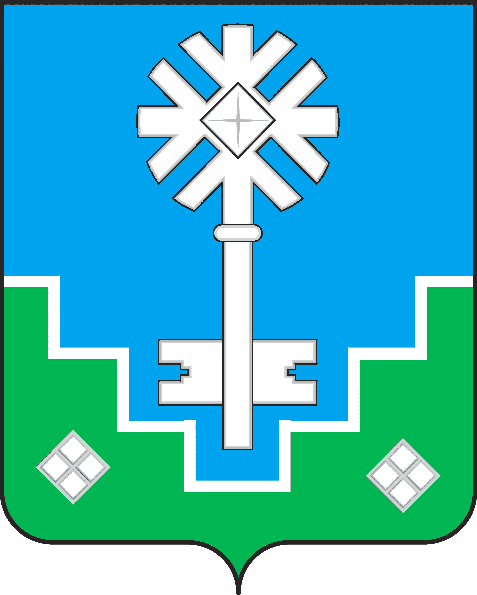 МИИРИНЭЙ ОРОЙУОНУН«Мииринэй куорат»МУНИЦИПАЛЬНАЙ ТЭРИЛЛИИ ДЬАhАЛТАТАУУРААХ"Утверждены "                   Постановлением городской Администрации                                     от 13.10.2016 г.   №1119"Утверждены "                   Постановлением городской Администрации                                     от 13.10.2016 г.   №1119"Утверждены "                   Постановлением городской Администрации                                     от 13.10.2016 г.   №1119"Утверждены "                   Постановлением городской Администрации                                     от 13.10.2016 г.   №1119Нормативы,Нормативы,Нормативы,Нормативы,Нормативы,Нормативы, применяемые для определения нормативных  затрат на обеспечение функций подведомственных казенных учреждений     МО "Город Мирный" применяемые для определения нормативных  затрат на обеспечение функций подведомственных казенных учреждений     МО "Город Мирный" применяемые для определения нормативных  затрат на обеспечение функций подведомственных казенных учреждений     МО "Город Мирный" применяемые для определения нормативных  затрат на обеспечение функций подведомственных казенных учреждений     МО "Город Мирный" применяемые для определения нормативных  затрат на обеспечение функций подведомственных казенных учреждений     МО "Город Мирный" применяемые для определения нормативных  затрат на обеспечение функций подведомственных казенных учреждений     МО "Город Мирный"Наименованиеед. измеренияед. измеренияколичествоколичествопредельная ценаНаименованиекод по ОКЕИнаимен.количествоколичествопредельная цена12345561. Абонентские номера пользовательского (оконечного) оборудования, подключенного к сети подвижной связи796штПриказ по учреждениюПриказ по учреждениюПостановление городской Администрации от 30.12.2015 №1459 "Об утверждении Правил определения требований к закупаемым Администра   цией муниципального образования "Город Мирный" Мирнинского района Республики Саха (Якутия) и подведомственными ей казенными и бюджетными учреждениями отдельным видам товаров, работ, услуг (в том числе предельных цен товаров, работ, услуг)2.Аппаратура передающая для радиосвязи (телефоны мобильные)796шт1шт на абонентский номер пользовательского (оконечного) оборудования, подключенного к сети подвижной связи1шт на абонентский номер пользовательского (оконечного) оборудования, подключенного к сети подвижной связиПостановление городской Администрации от 30.12.2015 №1459 "Об утверждении Правил определения требований к закупаемым Администра   цией муниципального образования "Город Мирный" Мирнинского района Республики Саха (Якутия) и подведомственными ей казенными и бюджетными учреждениями отдельным видам товаров, работ, услуг (в том числе предельных цен товаров, работ, услуг)3. SIM-карта   (для планшетных ПК)797шт1шт на 1 планшетный ПК1шт на 1 планшетный ПКпо тарифам оператора мобильной связи4.Устройства ввода/ вывода данных, содержащие или не содержащие в одном корпусе запоминаю-щие устройства (принтеры, сканеры, многофункциональные устройства)796шт1шт на 1 ед. штатной численности персонала *1шт на 1 ед. штатной численности персонала *начальная максимальная цена контракта, определенная методом сопоставимых рыночных цен5.Машины вычислительные электронные цифровые портативные массой не более 10 кг для автоматической обработки данных (ноутбуки, планшетные компьютеры)796штне более 2шт на 1 учреждениене более 2шт на 1 учреждениеначальная максимальная цена контракта, определенная методом сопоставимых рыночных цен6.Носители информации (флеш-карта)796шт1шт на 1 ед.  штатной численности персонала*1шт на 1 ед.  штатной численности персонала*начальная максимальная цена контракта, определенная методом сопоставимых рыночных цен6.Фотоаппарат цифровой796штне более 2-х на учреждениене более 2-х на учреждениеначальная максимальная цена контракта, определенная методом сопоставимых рыночных цен6.Карта памяти для фотоаппарата цифрового 796штпо необходимостипо необходимостиначальная максимальная цена контракта, определенная методом сопоставимых рыночных цен6.Диктофон 796шт0,5 шт  на отдел0,5 шт  на отделначальная максимальная цена контракта, определенная методом сопоставимых рыночных цен7.Расходные материалы для различных типов принтеров, многофункциональных устройств, копировальных автоматов и др. оргтехники796шт3 шт на 1 ед.  штатной численности персонала*3 шт на 1 ед.  штатной численности персонала*начальная максимальная цена контракта, определенная методом сопоставимых рыночных цен8.Перечень периодических печатных изданий и справочной литературыне более 4-х наименований на       1  отделне более 4-х наименований на       1  отделпо цене распространителя печатной продукции9.Машины вычисли-тельные электронные цифровые прочие, содержащие или не содержащие в одном корпусе одно или два из следующих уст-ройств для автома-тической обработки данных: запоминаю-щие устройства, устройства ввода, устройства вывода (компьютеры персональные настольные, рабочие станции вывода)796шт1шт на 1 ед.  штатной численности персонала*1шт на 1 ед.  штатной численности персонала*начальная максимальная цена контракта, определенная методом сопоставимых рыночных цен.9.Монитор ЖК 796штпо необходимостипо необходимостиначальная максимальная цена контракта, определенная методом сопоставимых рыночных цен.9.Системный блок 796штпо необходимостипо необходимостиначальная максимальная цена контракта, определенная методом сопоставимых рыночных цен.9.Клавиатура796штпо необходимостипо необходимостиначальная максимальная цена контракта, определенная методом сопоставимых рыночных цен.9.Мышь компьютерная796штпо необходимостипо необходимостиначальная максимальная цена контракта, определенная методом сопоставимых рыночных цен.10.Автотранспортные средства (автомобили легковые)796шт не более 2-х на учреждение не более 2-х на учреждениеПостановление городской Администрации от 30.12.2015 №1459 "Об утверждении Правил определения требований к закупаемым Администра  цией муниципального образования "Город Мирный" Мирнинского района Республики Саха (Якутия) и подведомственными ей казенными и бюджетными учреждениями отдельным видам товаров, работ, услуг (в том числе предельных цен товаров, работ, услуг)10.Средства автотранспортные для перевозки 10 человек и более796штне более 2-х на учреждениене более 2-х на учреждениеначальная максимальная цена контракта, определенная методом сопоставимых рыночных ценначальная максимальная цена контракта, определенная методом сопоставимых рыночных ценначальная максимальная цена контракта, определенная методом сопоставимых рыночных цен11.Рабочий стол одно (двухтумбовый)796шт1шт. на 1 ед. штатной численности персонала*1шт. на 1 ед. штатной численности персонала*начальная максимальная цена контракта, определенная методом сопоставимых рыночных ценначальная максимальная цена контракта, определенная методом сопоставимых рыночных ценначальная максимальная цена контракта, определенная методом сопоставимых рыночных цен11.Стол приставной796шт1шт. на 1 ед. штатной численности персонала*1шт. на 1 ед. штатной численности персонала*начальная максимальная цена контракта, определенная методом сопоставимых рыночных ценначальная максимальная цена контракта, определенная методом сопоставимых рыночных ценначальная максимальная цена контракта, определенная методом сопоставимых рыночных цен11.Мебель для сидения с металлическим каркасом796шт1шт. на 1 ед. штатной численности персонала*1шт. на 1 ед. штатной численности персонала*начальная максимальная цена контракта, определенная методом сопоставимых рыночных ценначальная максимальная цена контракта, определенная методом сопоставимых рыночных ценначальная максимальная цена контракта, определенная методом сопоставимых рыночных цен11.Стул для посетителей 796штне менее 2 шт. на отдел.не менее 2 шт. на отдел.начальная максимальная цена контракта, определенная методом сопоставимых рыночных ценначальная максимальная цена контракта, определенная методом сопоставимых рыночных ценначальная максимальная цена контракта, определенная методом сопоставимых рыночных цен11.Стол для компьютера796шт1шт. на 1  ед. штатной численности персонала*1шт. на 1  ед. штатной численности персонала*начальная максимальная цена контракта, определенная методом сопоставимых рыночных ценначальная максимальная цена контракта, определенная методом сопоставимых рыночных ценначальная максимальная цена контракта, определенная методом сопоставимых рыночных цен11.Книжный шкаф-стеллаж796штне менее1 шт на отдел.не менее1 шт на отдел.начальная максимальная цена контракта, определенная методом сопоставимых рыночных ценначальная максимальная цена контракта, определенная методом сопоставимых рыночных ценначальная максимальная цена контракта, определенная методом сопоставимых рыночных цен11.Шкаф для одежды796штне менее1 шт на отдел.не менее1 шт на отдел.начальная максимальная цена контракта, определенная методом сопоставимых рыночных ценначальная максимальная цена контракта, определенная методом сопоставимых рыночных ценначальная максимальная цена контракта, определенная методом сопоставимых рыночных цен11.Тумбочка796штне менее1 шт на отдел.не менее1 шт на отдел.начальная максимальная цена контракта, определенная методом сопоставимых рыночных ценначальная максимальная цена контракта, определенная методом сопоставимых рыночных ценначальная максимальная цена контракта, определенная методом сопоставимых рыночных цен12.Бумага для офисной техникипачка12 пачек на 1ед. штатной численности персонала*12 пачек на 1ед. штатной численности персонала*начальная максимальная цена контракта, определенная методом сопоставимых рыночных ценначальная максимальная цена контракта, определенная методом сопоставимых рыночных ценначальная максимальная цена контракта, определенная методом сопоставимых рыночных цен12.Фотобумагапачка12 пачек на учреждение12 пачек на учреждениеначальная максимальная цена контракта, определенная методом сопоставимых рыночных ценначальная максимальная цена контракта, определенная методом сопоставимых рыночных ценначальная максимальная цена контракта, определенная методом сопоставимых рыночных цен12.Ручки шариковые796шт2 шт на 1ед. штатной численности персонала*2 шт на 1ед. штатной численности персонала*начальная максимальная цена контракта, определенная методом сопоставимых рыночных ценначальная максимальная цена контракта, определенная методом сопоставимых рыночных ценначальная максимальная цена контракта, определенная методом сопоставимых рыночных цен12.Карандаш чернографитовый автоматический796шт2 шт на 1 ед. штатной численности персонала*2 шт на 1 ед. штатной численности персонала*начальная максимальная цена контракта, определенная методом сопоставимых рыночных ценначальная максимальная цена контракта, определенная методом сопоставимых рыночных ценначальная максимальная цена контракта, определенная методом сопоставимых рыночных цен12.Карандаш чернографитовый заточеный без ластика796шт2 шт на 1 ед. штатной численности персонала *2 шт на 1 ед. штатной численности персонала *начальная максимальная цена контракта, определенная методом сопоставимых рыночных ценначальная максимальная цена контракта, определенная методом сопоставимых рыночных ценначальная максимальная цена контракта, определенная методом сопоставимых рыночных цен12.Текстмаркер796шт2 шт на 1 ед. штатной численности персонала*2 шт на 1 ед. штатной численности персонала*начальная максимальная цена контракта, определенная методом сопоставимых рыночных ценначальная максимальная цена контракта, определенная методом сопоставимых рыночных ценначальная максимальная цена контракта, определенная методом сопоставимых рыночных цен12.Линейка пластиковая 30см796шт0,5 шт на 1 ед. штатной численности персонала*0,5 шт на 1 ед. штатной численности персонала*начальная максимальная цена контракта, определенная методом сопоставимых рыночных ценначальная максимальная цена контракта, определенная методом сопоставимых рыночных ценначальная максимальная цена контракта, определенная методом сопоставимых рыночных цен12.Блок бумаги для записей796шт4 шт на 1 ед.штатной численности персонала*4 шт на 1 ед.штатной численности персонала*начальная максимальная цена контракта, определенная методом сопоставимых рыночных ценначальная максимальная цена контракта, определенная методом сопоставимых рыночных ценначальная максимальная цена контракта, определенная методом сопоставимых рыночных цен12.Ножницы канцелярские 796шт0,15 шт на 1 ед. штатной численности персонала*0,15 шт на 1 ед. штатной численности персонала*начальная максимальная цена контракта, определенная методом сопоставимых рыночных ценначальная максимальная цена контракта, определенная методом сопоставимых рыночных ценначальная максимальная цена контракта, определенная методом сопоставимых рыночных цен12.Точилка для карандашей металлическая без контейнера796шт0,1 шт на 1ед. штатной численности персонала *0,1 шт на 1ед. штатной численности персонала *начальная максимальная цена контракта, определенная методом сопоставимых рыночных ценначальная максимальная цена контракта, определенная методом сопоставимых рыночных ценначальная максимальная цена контракта, определенная методом сопоставимых рыночных цен12.Скотч прозрачный796шт1,5 шт на 1ед. штатной численности персонала *1,5 шт на 1ед. штатной численности персонала *начальная максимальная цена контракта, определенная методом сопоставимых рыночных ценначальная максимальная цена контракта, определенная методом сопоставимых рыночных ценначальная максимальная цена контракта, определенная методом сопоставимых рыночных цен12.Скрепка металлическая (100 шт в упаковке)796шт6 шт  на 1ед. штатной численности персонала *6 шт  на 1ед. штатной численности персонала *начальная максимальная цена контракта, определенная методом сопоставимых рыночных ценначальная максимальная цена контракта, определенная методом сопоставимых рыночных ценначальная максимальная цена контракта, определенная методом сопоставимых рыночных цен12.Скоба для степлера (1000 шт в упаковке)796шт2 шт на 1ед. штатной численности персонала*2 шт на 1ед. штатной численности персонала*начальная максимальная цена контракта, определенная методом сопоставимых рыночных ценначальная максимальная цена контракта, определенная методом сопоставимых рыночных ценначальная максимальная цена контракта, определенная методом сопоставимых рыночных цен12.Степлер796шт0,15 шт на 1ед. штатной численности персонала*0,15 шт на 1ед. штатной численности персонала*начальная максимальная цена контракта, определенная методом сопоставимых рыночных ценначальная максимальная цена контракта, определенная методом сопоставимых рыночных ценначальная максимальная цена контракта, определенная методом сопоставимых рыночных цен12.Антистеплер796шт0,1 шт на 1ед. штатной численности персонала *0,1 шт на 1ед. штатной численности персонала *начальная максимальная цена контракта, определенная методом сопоставимых рыночных ценначальная максимальная цена контракта, определенная методом сопоставимых рыночных ценначальная максимальная цена контракта, определенная методом сопоставимых рыночных цен12.Дырокол до 20 листов796шт0,1 шт на 1 ед. штатной численности персонала *0,1 шт на 1 ед. штатной численности персонала *начальная максимальная цена контракта, определенная методом сопоставимых рыночных ценначальная максимальная цена контракта, определенная методом сопоставимых рыночных ценначальная максимальная цена контракта, определенная методом сопоставимых рыночных цен12.Клей-карандаш796шт2 шт на 1 ед. штатной численности персонала *2 шт на 1 ед. штатной численности персонала *начальная максимальная цена контракта, определенная методом сопоставимых рыночных ценначальная максимальная цена контракта, определенная методом сопоставимых рыночных ценначальная максимальная цена контракта, определенная методом сопоставимых рыночных цен12.Корректор ленточный 796шт1 шт на 1 ед. штатной численности персонала *1 шт на 1 ед. штатной численности персонала *начальная максимальная цена контракта, определенная методом сопоставимых рыночных ценначальная максимальная цена контракта, определенная методом сопоставимых рыночных ценначальная максимальная цена контракта, определенная методом сопоставимых рыночных цен12.Текст корректор (на водной основе)796шт1 шт на 1 ед. штатной численности персонала *1 шт на 1 ед. штатной численности персонала *начальная максимальная цена контракта, определенная методом сопоставимых рыночных ценначальная максимальная цена контракта, определенная методом сопоставимых рыночных ценначальная максимальная цена контракта, определенная методом сопоставимых рыночных цен12.Тетрадь общая , формат А5 796шт0,3 шт на 1ед.штатной численности персонала *0,3 шт на 1ед.штатной численности персонала *начальная максимальная цена контракта, определенная методом сопоставимых рыночных ценначальная максимальная цена контракта, определенная методом сопоставимых рыночных ценначальная максимальная цена контракта, определенная методом сопоставимых рыночных цен12.Книга учета796шт0,3 шт на 1ед.штатной численности персонала *0,3 шт на 1ед.штатной численности персонала *начальная максимальная цена контракта, определенная методом сопоставимых рыночных ценначальная максимальная цена контракта, определенная методом сопоставимых рыночных ценначальная максимальная цена контракта, определенная методом сопоставимых рыночных цен12.Папка 796шт7 шт на 1ед. штатной численности персонала *7 шт на 1ед. штатной численности персонала *начальная максимальная цена контракта, определенная методом сопоставимых рыночных ценначальная максимальная цена контракта, определенная методом сопоставимых рыночных ценначальная максимальная цена контракта, определенная методом сопоставимых рыночных цен12.Папка-скоросшиватель796шт6 шт на 1ед. штатной численности персонала *6 шт на 1ед. штатной численности персонала *начальная максимальная цена контракта, определенная методом сопоставимых рыночных ценначальная максимальная цена контракта, определенная методом сопоставимых рыночных ценначальная максимальная цена контракта, определенная методом сопоставимых рыночных цен12.Папка уголок-пластиковая796шт2 шт на 1 ед. штатной численности персонала *2 шт на 1 ед. штатной численности персонала *начальная максимальная цена контракта, определенная методом сопоставимых рыночных ценначальная максимальная цена контракта, определенная методом сопоставимых рыночных ценначальная максимальная цена контракта, определенная методом сопоставимых рыночных цен12.Папка вкладыш мультифора 796шт0,25 шт на 1ед. штатной численности персонала *0,25 шт на 1ед. штатной численности персонала *начальная максимальная цена контракта, определенная методом сопоставимых рыночных ценначальная максимальная цена контракта, определенная методом сопоставимых рыночных ценначальная максимальная цена контракта, определенная методом сопоставимых рыночных цен12.Папка конверт на кнопке796шт1 шт на 1ед. штатной численности персонала *1 шт на 1ед. штатной численности персонала *начальная максимальная цена контракта, определенная методом сопоставимых рыночных ценначальная максимальная цена контракта, определенная методом сопоставимых рыночных ценначальная максимальная цена контракта, определенная методом сопоставимых рыночных цен12.Лоток для бумаг796шт0,25 шт на 1ед.штатной численности персонала *0,25 шт на 1ед.штатной численности персонала *начальная максимальная цена контракта, определенная методом сопоставимых рыночных ценначальная максимальная цена контракта, определенная методом сопоставимых рыночных ценначальная максимальная цена контракта, определенная методом сопоставимых рыночных цен12.Штемпельная подушка796штне более 10 на учреждениене более 10 на учреждениеначальная максимальная цена контракта, определенная методом сопоставимых рыночных ценначальная максимальная цена контракта, определенная методом сопоставимых рыночных ценначальная максимальная цена контракта, определенная методом сопоставимых рыночных цен12.Штемпельная краска796штпо необходимостипо необходимостиначальная максимальная цена контракта, определенная методом сопоставимых рыночных ценначальная максимальная цена контракта, определенная методом сопоставимых рыночных ценначальная максимальная цена контракта, определенная методом сопоставимых рыночных цен12.Пластиковая пружина для переплета796штпо необходимостипо необходимостиначальная максимальная цена контракта, определенная методом сопоставимых рыночных ценначальная максимальная цена контракта, определенная методом сопоставимых рыночных ценначальная максимальная цена контракта, определенная методом сопоставимых рыночных цен12.Нить х/б 250 м для переплета796штфакт отчетного годафакт отчетного годаначальная максимальная цена контракта, определенная методом сопоставимых рыночных ценначальная максимальная цена контракта, определенная методом сопоставимых рыночных ценначальная максимальная цена контракта, определенная методом сопоставимых рыночных цен12.Обложка для переплета796штпо необходимостипо необходимостиначальная максимальная цена контракта, определенная методом сопоставимых рыночных ценначальная максимальная цена контракта, определенная методом сопоставимых рыночных ценначальная максимальная цена контракта, определенная методом сопоставимых рыночных цен13.Хозяйственные товары796штфакт отчетного годафакт отчетного годаначальная максимальная цена контракта, определенная методом сопоставимых рыночных ценначальная максимальная цена контракта, определенная методом сопоставимых рыночных ценначальная максимальная цена контракта, определенная методом сопоставимых рыночных цен14.Сплит-система796шт1шт на кабинет1шт на кабинетначальная максимальная цена контракта, определенная методом сопоставимых рыночных ценначальная максимальная цена контракта, определенная методом сопоставимых рыночных ценначальная максимальная цена контракта, определенная методом сопоставимых рыночных цен14.Запчасти для вычислительной техники796штсредние фактические данные за 3 предыдущих финансовых годасредние фактические данные за 3 предыдущих финансовых годаначальная максимальная цена контракта, определенная методом сопоставимых рыночных ценначальная максимальная цена контракта, определенная методом сопоставимых рыночных ценначальная максимальная цена контракта, определенная методом сопоставимых рыночных цен14.Калькулятор 16 разрядов796шт1шт. на 2ед. штатной численности персонала *1шт. на 2ед. штатной численности персонала *начальная максимальная цена контракта, определенная методом сопоставимых рыночных ценначальная максимальная цена контракта, определенная методом сопоставимых рыночных ценначальная максимальная цена контракта, определенная методом сопоставимых рыночных цен14.Количество абонентских номеров пользовательского (оконечного) оборудования, подключенного к сети местной телефонной связи, используемых для передачи голосовой информации796штне более 1шт на 1 ед. штатной численности персонала *не более 1шт на 1 ед. штатной численности персонала *14.Количество каналов передачи данных сети "Интернет"796шт1 канал на учреждение1 канал на учреждениепо тарифам поставщика14.Количество модулей бесперебойного питания 796шт1шт на 1 машину вычислительно-электронную1шт на 1 машину вычислительно-электроннуюначальная максимальная цена контракта, определенная методом сопоставимых рыночных цен14.Запасные части для транспортных средств796штфакт отчетного годафакт отчетного годаначальная максимальная цена контракта, определенная методом сопоставимых рыночных цен * без учета водителей и  МОП  * без учета водителей и  МОП  * без учета водителей и  МОП  * без учета водителей и  МОП  * без учета водителей и  МОП  * без учета водителей и  МОП  * без учета водителей и  МОП 